    DOLTON PUBLIC LIBRARY DISTRICTBOARD OF LIBRARY TRUSTEES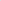 Regular MeetingMonday, May 22, 2023/ 7:00 pmHeld at the Dolton Public Library District 14037 Lincoln Ave.; Dolton, IL 60419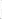 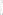 Minutes – Corrections MadeCall to Order                                                                                                                                                                                                                  	President Jackson called the Regular Board of Trustees Meeting dated for 5/22/23 to order at 7:17pm                                                                                                                                                                                                                    Roll Call                                                                                                                                                                                                  Present:  [Trustees] Jackson, Copeland, Sorrell, Gonzalez, Wallace-Culp & Fields                                   Also Present:  Attorney Baumann, Administrative Librarian – Allyson Withers and Business Manager – Lisa Mwesigwa                                                                                                      Absent:  Trustee CollinsPledge of AllegianceIntroduction of Visitors and Public Comments [visitors please only take 2 minutes]                      Sonya Williams, Krystle Evans, Devonte StewartCertification of Votes of newly elected TrusteesGifts to Outgoing TrusteesInstallation Ceremony of New Trustees   [Done individually by Ms. Alison Key – Clerk of the Village of Dolton (L. Copeland)Judge Tyria Walton [Cook County Circuit Court Justice] (S. Williams)Prior to our Board Meeting - Judge Cobb [Appellate Court Justice] (K. Evans and D. Stewart)… and then altogether by the Library Board Attorney, D. Baumann]                                     Voting of New Officers (Action Item)President:  President L. CopelandCopeland – Copeland, Williams, Fields, & SorrellJackson – Jackson, Stewart, & EvansV. President:  Trustee D. StewartStewart – Stewart, Jackson, Evans, & WilliamsSorrell – Sorrell, Copeland, & FieldsTreasurer: Trustee K. EvansEvans – Jackson, Stewart, Evans, WilliamsFields – Fields, Copeland, & SorrellSecretary: Trustee S. WilliamsRan unopposed Approval of Meeting MinutesApproval of Regular Board Meeting Minutes dated April 24, 2023 (Action Item) A motion was made by President Copeland and seconded by Trustee Fields to approve the 4.24.23 Regular Board Meeting Minutes.                                                                                         Ayes: [Trustees] Copeland, Sorrell, Fields, Jackson                                                                          Nays:  0               									      Abstentions: [Trustees] Evans, Williams, Stewart   					 Motion Passed: 4:0:3          Communications, Petitions, Resolutions, Ordinances [None]Librarian's Report [Allyson D. Withers]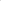 New Business [NonelExecutive Session – 5ILCS 120/2 (c) (1-21) [None]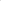 President's Message                                                                                                                                                   President Copeland welcomed all the new trustees and hopes to produce new programs and for all to get along with no bickering and respect.Adjournment        								                                                 A motion was made by Trustee Stewart and seconded by Trustee Jackson to adjourn the 5.22.23 Regular Board Meeting.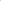 Ayes:  [Trustees] Copeland, Sorrell, Fields, Jackson, Williams, Evans, & Stewart                                   Nays:   None                                                                                                                                                                                  Motion Passed:   7:0President Copeland adjourned the meeting at 8:11pmReception - Refreshments